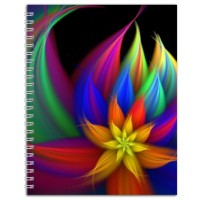 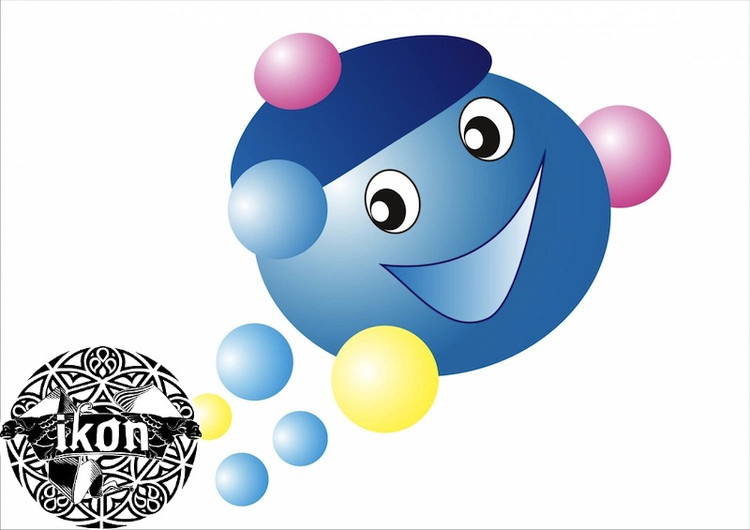 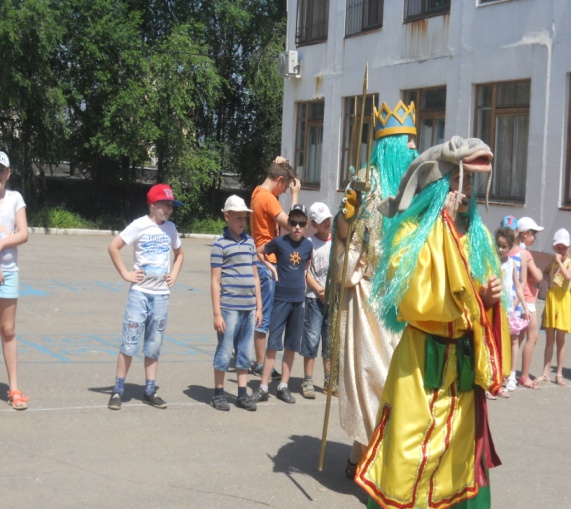 -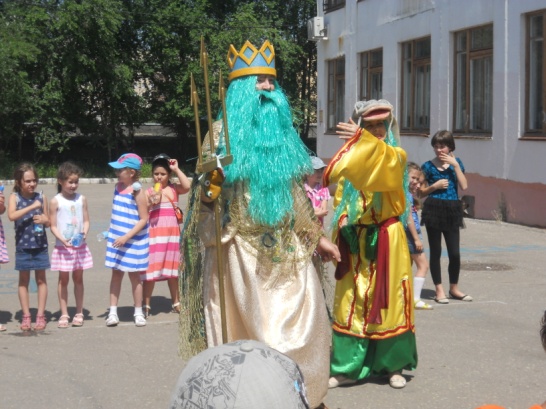 День Нептуна- «макушка лета», выпадает на 16 июля, а наш лагерь ждал в гости бога морей и океанов Нептуна 17 июня. А в это время…  ребята отправились в путешествие. «Макдоналдс» ждал нас в гости. Дети с азартом играли в народные игры, участвовали в конкурсах, а самым приятным моментом в гостях было вкусное угощение. День был очень жарким, поэтому мороженое от Макдоналдса оказалось вдвойне вкусным!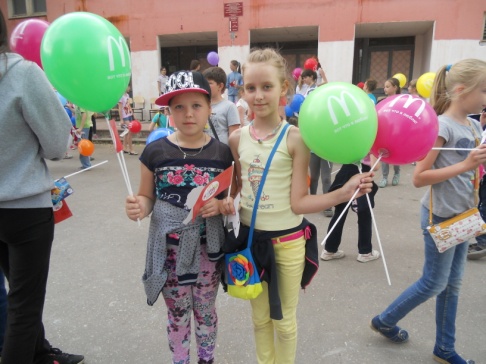 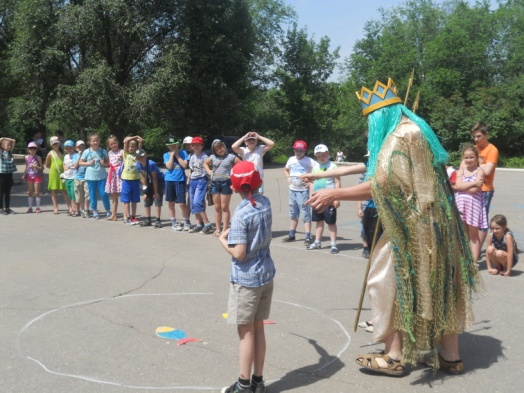 А потом…    Актёры театра «Чунга-чанга» приготовили для ребят увлекательный«День Нептуна». Команды девочек и мальчиков веселились, участвуя в интересных, увлекательных конкурсах. Никто не остался сухим в этот день!Игра завершилась, и все в прекрасном настроении отправились домой ждать следующего дня.ДО ВСТРЕЧИ… УЖЕ ЗАВТРАНад выпуском работали: Князькова Анастасия, Комарова Любовь.